Утверждаю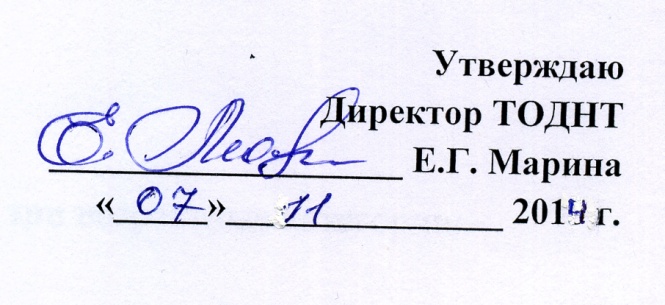 Директор ТОДНТ___________________ Е.Г. Марина«___07__»____11___________ 2014 г.ПОЛОЖЕНИЕо проведении открытого областного смотра-конкурсапо русской традиционной пляске«Молодо-зелено, погулять велено» Общие положенияОбластной открытый смотр-конкурс направлен на сохранение и развитие традиционной народной культуры Тверской области.Учредители смотра-конкурсаКомитет по делам культуры Тверской области.Организаторы смотра-конкурсаГБУК ТО «Тверской областной Дом народного творчества».ГБОУ СПО ТО «Тверской музыкальный колледж им. М.П. Мусоргского»,Органы управления культурой муниципальных образований Тверской областиII. Цели и задачисохранение, развитие и популяризация народной традиционной хореографии в Твери и Тверской области;формирование единого культурного пространства в сфере народного традиционного исполнительства;выявление и поддержка  талантливых исполнителей;стимулирование работы по изучению и внедрению традиционной  народной хореографии в деятельности фольклорных коллективов;создание ситуации, позволяющей продемонстрировать участникам смотра-конкурса навыки и умения в области народной традиционной хореографии;укрепление сотрудничества и обмен опытом между участниками смотра-конкурса  в сфере народной традиционной хореографииIII. Участники фестиваляК участию в смотре-конкурсе приглашаются коллективы, отдельные исполнители, работающие в направлении традиционной народной хореографии на базе культурно-досуговых, образовательных учреждений и других муниципальных образований независимо от ведомственной принадлежности.Конкурс проводится по трем номинациям:- солисты- парная пляска-  ансамблиУчастники в номинации «солисты» делятся на три возрастные категории:А:  7  - 10 лет;Б:  11 - 14 лет;В:  15 – 18 лет.Возрастная категория участника определяется на 15 февраля  2015  года.IV. Время и место проведения смотра-конкурсаСмотр-конкурс по традиционной пляске проводится ежегодно в преддверии масленичной недели.В 2015 году смотр-конкурс проводится 15 февраля  в г. Твери.Место проведения: г. Тверь, Тверской областной Дом народного творчества(ул. Советская, 42).Начало в 12.00 часов, регистрация участников в 11.00 часов.V. Требования к программеСолисты (девушки / девочки, юноши / мальчики):-  пляска под любой из традиционных наигрышей (инструмент по выбору исполнителя);- во время пляски участник должен спеть не менее 3-х, но не более 5-ти частушек, (припевок), последняя из которых - прощальная: «Спасибо гармонисту»;- выступление солистов не должно превышать 3 минуты.Парная пляска (парень - девушка / мальчик - девочка, две девушки / девочки, два юноши / мальчика):- пляска под любой из традиционных наигрышей (по выбору исполнителей);-  проходка парня, проходка девушки, оплясывание или перепляс;- во время пляски участники поют по 3 частушки, выстраивая диалог;- выступление пары не должно превышать 4 минуты.Ансамбли:-  кадриль или бытовой парный танец, записанный в Тверской области или другой области России с обязательной ссылкой на место записи;- выступление ансамбля не должно превышать 5 минут.Критерии оценок.Солисты:Соотношение «музыка — ноги». Ритмическая четкость исполнения.Ритмоакцент в пляске. Владение хореографической лексикой.Наличие в арсенале исполнителя разнообразных хореографических элементов.Положение корпуса, головы и рук во время пляски. Умение девочки (девушки) владеть платком во время пляски.Характер исполнения пляски (азарт, задор, настроение).Владение частушечной манерой исполнения. Качество содержания текста частушек.Парная пляска:Соотношение «музыка — ноги». Ритмическая четкость исполнения.Ритмоакцент в пляске.Умение взаимодействовать и общаться в паре: оплясывание (мальчики – девочки, юноши – девушки), перепляс. Передача эмоционального состояния и отношения к партнеру.Владение хореографической лексикой. Наличие в арсенале исполнителя разнообразных хореографических элементовПоложение корпуса, головы и рук во время пляски. Умение  девочки (девушки) владеть платком во время пляски.Характер исполнения пляски, азарт, задор, настроение.Ансамбли:Соотношение «музыка — ноги». Ритмическая четкость исполнения.Хорошая выученность текста кадрили, бытового танца.Синхронность исполнения движений в кадрили или бытовом танце.Умение участников танцевать в паре.Положение корпуса, головы и рук во время исполнения.Характер исполнения хореографического номера (азарт, задор, настроение).VII Подведение итогов конкурса и награждение участников:Оценивает выступления участников конкурса независимое жюри. В жюри приглашаются специалисты в области традиционной народной хореографии.Максимальная оценка за выступление участника конкурса - 10 баллов.Победители в каждой номинации определяются по среднеарифметическому количеству баллов.Дипломы лауреатовI место - 10 баллов; II место – 9 баллов; III место – 8 балловСпециальные дипломыЗа лучшее исполнение частушки;За характер исполнения пляски, азарт, задор, настроение.Победителям конкурса, занявшим 1-ое, 2-ое, 3-е места в каждой номинации, присваивается звание лауреата и вручается диплом. Коллективам и участникам, не вошедшим в число победителей, вручаются дипломы за участие.Жюри имеет право:- присуждать не все места;- делить места между участниками;Для участия в конкурсе необходимо подать заявку по форме на  адрес Тверскогообластного Дома народного творчества. Тверь, ул. Советская, д. 42  тел/факс (4822) 34-25-16- dnt-tv@rambler.ru ТОДНТ Ашевский Андрей Сергеевич тел.8(4822) 34-56-82Заявка подается в электронном виде или по факсу до 2 февраля 2015 года,Порядок финансирования:Командировочные расходы за счет направляющей стороныОрганизационные расходы – за счет средств учредителей и организаторов.ЗАЯВКАдля участия в областном смотре-конкурсе  по русской традиционной пляске«Молодо-зелено погулять велено»ФИО солиста;название коллектива;Дата рождения (год, месяц, число).Полное наименование учебного заведения или учреждения культуры.Возрастная группа и номинация.Ф.И.О. руководителя (преподавателя) и концертмейстера (полностью);Контактный телефон руководителя коллектива, преподавателяПрограмма выступления с указанием паспортных данных фольклорного произведения.